Gerätecheckliste:Temperaturmessgerät: 	 Vorhanden	 Nicht vorhandenpH-Messgerät: 	 Vorhanden	 Nicht vorhandenLF-Messgerät: 	 Vorhanden	 Nicht vorhandenO2-Messgerät: 	 Vorhanden	 Nicht vorhandenPhotometer Chlormessung: 	 Vorhanden	 Nicht vorhandenPhotometer Trübung (FNU/NTU): 	 Vorhanden	 Nicht vorhandenSterilisation: 	 Thermisch	 ChemischDesinfektionsmittel: 	     	Konservierungsmittel:	 Natriumthiosulfat	 Anderes:      	 OhneKühlbox: 	 Vorhanden	 Nutzung ausschließlich für Trinkwasser Probengefäße: 	 Jeweils neu	 Mehrfachverwendung	 SterilWerkzeug: 	 Vorhanden	 Geeignet	 PerlatorschlüsselReinigungsmittel: 	 Vorhanden	 GeeignetEtiketten: 	 Vorhanden	 Auf Gefäßen vorgedrucktBemerkungen: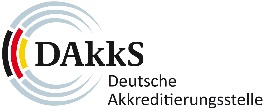 Nachweisblatt zur Begutachtung vor OrtNachweisblatt zur Begutachtung vor OrtNachweisblatt zur Begutachtung vor OrtNachweisblatt zur Begutachtung vor OrtNachweisblatt zur Begutachtung vor OrtAktenzeichen:Ggf. Standort:VerfahrensnummerPhase Ggf. Standort:Lfd.Blatt-Nr.:vonBlätternProbenahmeverfahren:Probenahmeverfahren:Probenahme von TrinkwasserProbenahme von TrinkwasserProbenahme von TrinkwasserProbenahme von TrinkwasserProbenahme von TrinkwasserProbenahme von TrinkwasserProbenahme von TrinkwasserProbenahme von TrinkwasserOrt und Art der Beprobungsstelle:Ort und Art der Beprobungsstelle:Abw.Probenehmer:InternExternVorwiegende TätigkeitVorwiegende TätigkeitPrüfung aufPrüfung aufPrüfung aufPrüfung aufNetz Hausinst. MiBi kalt MiBi kalt MiBi warm Chemie Netz Hausinst. MiBi kalt MiBi kalt MiBi warm Chemie Netz Hausinst. MiBi kalt MiBi kalt MiBi warm Chemie Norm / Richtlinie:Norm / Richtlinie:DIN 38402-A14, ISO 5667-3, ISO 19458, TrinkwV:2001,
UBA-EmpfehlungenDIN 38402-A14, ISO 5667-3, ISO 19458, TrinkwV:2001,
UBA-EmpfehlungenDIN 38402-A14, ISO 5667-3, ISO 19458, TrinkwV:2001,
UBA-EmpfehlungenDIN 38402-A14, ISO 5667-3, ISO 19458, TrinkwV:2001,
UBA-EmpfehlungenDIN 38402-A14, ISO 5667-3, ISO 19458, TrinkwV:2001,
UBA-EmpfehlungenDIN 38402-A14, ISO 5667-3, ISO 19458, TrinkwV:2001,
UBA-EmpfehlungenDIN 38402-A14, ISO 5667-3, ISO 19458, TrinkwV:2001,
UBA-EmpfehlungenStandardarbeitsanweisung:(Nr. oder Titel, Version)Standardarbeitsanweisung:(Nr. oder Titel, Version)     	Vers.           	Vers.           	Vers.           	Vers.           	Vers.           	Vers.           	Vers.      Standardarbeitsanweisung:(Nr. oder Titel, Version)Standardarbeitsanweisung:(Nr. oder Titel, Version)Vor Ort verfügbar	 Ja	 NeinVor Ort verfügbar	 Ja	 NeinVor Ort verfügbar	 Ja	 NeinVor Ort verfügbar	 Ja	 NeinVor Ort verfügbar	 Ja	 NeinVor Ort verfügbar	 Ja	 NeinVor Ort verfügbar	 Ja	 NeinProbenahmeplan:Probenahmeplan: Vorhanden	 Geeignet	 Nicht vorhanden Eigenüberwachung	 Fremdüberwachung	Satzung Vorhanden	 Geeignet	 Nicht vorhanden Eigenüberwachung	 Fremdüberwachung	Satzung Vorhanden	 Geeignet	 Nicht vorhanden Eigenüberwachung	 Fremdüberwachung	Satzung Vorhanden	 Geeignet	 Nicht vorhanden Eigenüberwachung	 Fremdüberwachung	Satzung Vorhanden	 Geeignet	 Nicht vorhanden Eigenüberwachung	 Fremdüberwachung	Satzung Vorhanden	 Geeignet	 Nicht vorhanden Eigenüberwachung	 Fremdüberwachung	Satzung Vorhanden	 Geeignet	 Nicht vorhanden Eigenüberwachung	 Fremdüberwachung	SatzungKennzeichnung der PB-Stelle:Kennzeichnung der PB-Stelle: Vorhanden	 Nicht vorhanden Vorhanden	 Nicht vorhanden Vorhanden	 Nicht vorhanden Vorhanden	 Nicht vorhanden Vorhanden	 Nicht vorhanden Vorhanden	 Nicht vorhanden Vorhanden	 Nicht vorhandenParameter:Parameter: Mibi	 Legionellen	 Chemie  Mibi	 Legionellen	 Chemie  Mibi	 Legionellen	 Chemie  Mibi	 Legionellen	 Chemie  Mibi	 Legionellen	 Chemie  Mibi	 Legionellen	 Chemie  Mibi	 Legionellen	 Chemie Methodik:Methodik: Schöpfprobe	 Pumpprobe	 Zapfhahnprobe Schöpfprobe	 Pumpprobe	 Zapfhahnprobe Schöpfprobe	 Pumpprobe	 Zapfhahnprobe Schöpfprobe	 Pumpprobe	 Zapfhahnprobe Schöpfprobe	 Pumpprobe	 Zapfhahnprobe Schöpfprobe	 Pumpprobe	 Zapfhahnprobe Schöpfprobe	 Pumpprobe	 ZapfhahnprobeVor-Ort-Messung von:Vor-Ort-Messung von: pH	 Lf	 O2	 Temperatur Freies Chlor	 Trübung (FNU / NTU) pH	 Lf	 O2	 Temperatur Freies Chlor	 Trübung (FNU / NTU) pH	 Lf	 O2	 Temperatur Freies Chlor	 Trübung (FNU / NTU) pH	 Lf	 O2	 Temperatur Freies Chlor	 Trübung (FNU / NTU) pH	 Lf	 O2	 Temperatur Freies Chlor	 Trübung (FNU / NTU) pH	 Lf	 O2	 Temperatur Freies Chlor	 Trübung (FNU / NTU) pH	 Lf	 O2	 Temperatur Freies Chlor	 Trübung (FNU / NTU)Probenahmezweck / - art:Probenahmezweck / - art:ISO 19458ISO 19458ISO 19458ISO 19458Gestaffelte StagnationGestaffelte StagnationGestaffelte StagnationProbenahmezweck / - art:Probenahmezweck / - art:Zweck a 	Zweck a 	Zweck a 	Zweck a 	S 0 	S 0 	S 0 	Probenahmezweck / - art:Probenahmezweck / - art:Zweck b	Zweck b	Zweck b	Zweck b	S 2	S 2	S 2	Probenahmezweck / - art:Probenahmezweck / - art:Zweck c	Zweck c	Zweck c	Zweck c	S 1	S 1	S 1	Konservierung / AnsatzfristenKonservierung / AnsatzfristenNach DIN EN ISO 5667-3: 	 Ja	 NeinNach ISO 19458: 	 Ja	 NeinNach DIN EN ISO 5667-3: 	 Ja	 NeinNach ISO 19458: 	 Ja	 NeinNach DIN EN ISO 5667-3: 	 Ja	 NeinNach ISO 19458: 	 Ja	 NeinNach DIN EN ISO 5667-3: 	 Ja	 NeinNach ISO 19458: 	 Ja	 NeinNach DIN EN ISO 5667-3: 	 Ja	 NeinNach ISO 19458: 	 Ja	 NeinNach DIN EN ISO 5667-3: 	 Ja	 NeinNach ISO 19458: 	 Ja	 NeinNach DIN EN ISO 5667-3: 	 Ja	 NeinNach ISO 19458: 	 Ja	 NeinProbenhandhabung:Probenhandhabung:Kühlung gewährleistet 	 Ja	 NeinKennzeichnung eindeutig	 Ja	 NeinTransportsicherung 	 Ja	 NeinKühlung gewährleistet 	 Ja	 NeinKennzeichnung eindeutig	 Ja	 NeinTransportsicherung 	 Ja	 NeinKühlung gewährleistet 	 Ja	 NeinKennzeichnung eindeutig	 Ja	 NeinTransportsicherung 	 Ja	 NeinKühlung gewährleistet 	 Ja	 NeinKennzeichnung eindeutig	 Ja	 NeinTransportsicherung 	 Ja	 NeinKühlung gewährleistet 	 Ja	 NeinKennzeichnung eindeutig	 Ja	 NeinTransportsicherung 	 Ja	 NeinKühlung gewährleistet 	 Ja	 NeinKennzeichnung eindeutig	 Ja	 NeinTransportsicherung 	 Ja	 NeinKühlung gewährleistet 	 Ja	 NeinKennzeichnung eindeutig	 Ja	 NeinTransportsicherung 	 Ja	 NeinProbenahmeprotokoll:Probenahmeprotokoll: Regelkonform	 Leserlich Probenehmer ersichtlich	 Ja	 Nein  Regelkonform	 Leserlich Probenehmer ersichtlich	 Ja	 Nein  Regelkonform	 Leserlich Probenehmer ersichtlich	 Ja	 Nein  Regelkonform	 Leserlich Probenehmer ersichtlich	 Ja	 Nein  Regelkonform	 Leserlich Probenehmer ersichtlich	 Ja	 Nein  Regelkonform	 Leserlich Probenehmer ersichtlich	 Ja	 Nein  Regelkonform	 Leserlich Probenehmer ersichtlich	 Ja	 Nein Datum:Begutachter: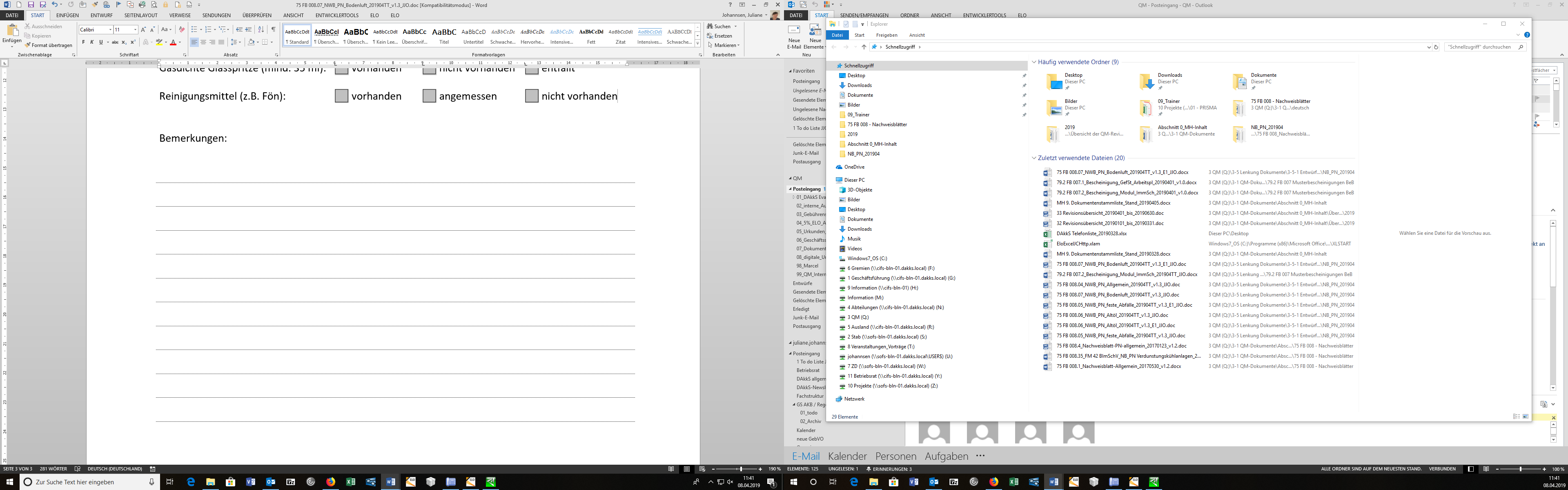 